Talking about yourself and your jobCATHY´S BLOG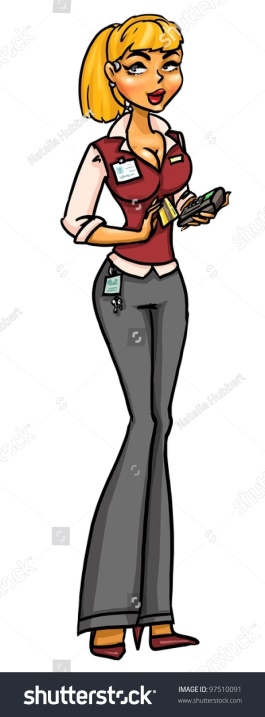 Read Cathy´s blog and underline new words. Look them up in the dictionary and write them into your vocabulary list.Read the blog again and tick () the correct answers:Cathy is ten years old.  sixteen years old.  eighteen years old.  twenty years old.She works in the fashion department  jewelry department   furniture departmentShe starts work at 7 a.m.  7.p.m.  9:30 a.m.  9:30 p.m.She finishes work at exactly 7 p.m.  around 7.p.m. Why doesn´t she like her boss? He is too old.  He is often in a bad mood.  He is always in a bad mood. He doesn´t look good.What does Cathy like about her job? She likes unpacking goods  her teachers   her colleaguesNow write your own blog. Start with MY NAME IS…Use 40-50 words.My name is Catherine Meyer and I am 16 years old. I live in Strabenburg, a small town in Lower Austria. At the moment I am training to become a sales assistant. I work in the furniture department of a department store in St. Pölten.I start work at 9:30 in the morning and I finish at around 7 p.m. I´m in the shop only three days a week because I must go the vocational school two times a week.The work is very interesting and I like having contact with customers. But I don´t like my boss very much. He often is in a bad mood and I´m afraid to ask him questions. My colleagues at work are really nice. We often help each other and have a lot of fun.